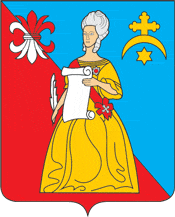    Калужская область                       Жуковский районАДМИНИСТРАЦИЯгородского поселения «Город Кремёнки»ПОСТАНОВЛЕНИЕ               «О внесении изменений в Постановление  Администрации ГП «Город Кременки» №27-П от 16.02.2015г. «Об утверждении муниципальной  программы «Благоустройство территории городского поселения «Город Кремёнки»      29 февраля   2024 г.                   				                   №  30 - пВ соответствии со ст. 179.3 Бюджетного кодекса РФ № 145-ФЗ от 31.07.1998 г., Федеральным законом № 131-ФЗ от 06.10.2003г. «Об общих принципах организации местного самоуправления в РФ. Положением о порядке разработки, формирования и реализации муниципальных программ ГП «Город Кременки», утвержденном Постановлением Администрации ГП «Город Кременки» от 26.11.2013 г. № 144-п, Администрация городского поселения «Город Кременки»П О С Т А Н О В Л Я Е Т:Внести изменения в Постановление Администрации ГП «Город Кременки» №27-П от 16.02.2015г. «Об утверждении муниципальной  программы «Благоустройство территории городского поселения «Город Кремёнки», изложив приложение №1 в новой редакции. Настоящее Постановление  обнародовать и разместить на официальном сайте администрации ГП «Город Кременки».Настоящее постановление вступает в силу с момента  его официального  обнародования.Контроль,  за исполнением   настоящего постановления возложить на                         заместителя Главы администрации — начальника отдела муниципального хозяйства  ГП «Город Кременки».Врип Главы Администрации                                                                          Щукин Л.А.Приложение №1ПАСПОРТМуниципальной программы «Благоустройство территории городского поселения «Город Кремёнки» на 2023-2026 годы»СВЕДЕНИЯОБ ИНДИКАТОРАХ МУНИЦИПАЛЬНОЙ ПРОГРАММЫ И ИХ ЗНАЧЕНИЯХ
1. Содержание проблемы и необходимость ее решенияпрограммным методомВ последние годы значительно улучшилось санитарное состояние, повысился уровень благоустройства территории города Кремёнки, но проблема благоустройства городской территории является одной из важных и насущных, требующих каждодневного внимания и эффективного решения.  Необходимо проведение ремонта тротуаров, обустройство детских площадок, контейнерных площадок для сбора мусора, ремонт и установка малых архитектурных форм. Конкретная деятельность, связанная с планированием и организацией работ по вопросам улучшения благоустройства, санитарного состояния территории города, по мобилизации финансовых и организационных ресурсов должна осуществляться в соответствии с муниципальной программой.Разработка и реализация данной Программы позволит улучшить внешний облик города, повысить уровень благоустройства и санитарного состояния городских территорий, комфортного проживания жителей города.2. Цели и задачи ПрограммыОсновными  целями  данной Программы является повышение уровня благоустройства,  санитарно-эпидемиологического состояния,  экологической безопасности территории   ГП «Город Кремёнки». Достижение указанных  целей может быть обеспечено за счет решения следующих основных задач:  - реализация мероприятий по благоустройству территории  города Кременки и приведение в качественное состояние объектов благоустройства;  - развитие и поддержка инициатив жителей города по    благоустройству и санитарной очистке территорий;  - развитие и укрепление материально-технической базы  МУП «Благоустройство»;          - решение жизненно важных вопросов содержания благоустройства, санитарной очистки территорий.3. Ожидаемые результаты от реализации программыВ результате реализации программы улучшится внешний облик города, повысится уровень благоустройства,  санитарного, экологического  состояний территорий ГП «Город Кремёнки», качество   содержания и ремонта пешеходных тротуаров, озеленения, наружного освещения территорий ГП «Город Кремёнки», качество   содержания кладбища, организации обустройства мест сбора ТКО.                                  4. Сроки реализации программыПрограмма рассчитана на  2023-2026 годы.5. Ресурсное обеспечение программы. Механизм ее реализацииФинансирование программы осуществляется за счет средств местного бюджета и прочих источников.Механизмом реализации программы является активная деятельность администрации ГП «Город Кремёнки» по выполнению планов доходов местного бюджета, организации и вовлечению частных инвестиций в данную программу и планомерная работа по выполнению  программы благоустройства.Объемы финансирования мероприятий подлежат уточнению после разработки проектно-сметной документации, после  утверждения параметров расходных обязательств бюджетов различного уровня на соответствующие годы.6. Организация управления Программой и контрольза ходом ее выполненияРазработчик Программы – отдел муниципального хозяйства, осуществляют  контроль выполнения программных мероприятий и управление ходом их реализации:- с учетом ежегодно выделяемых на реализацию Программы средств распределяют их по программным мероприятиям;-  по итогам реализации Программы в отчетном году уточняют объемы средств, необходимых для финансирования в очередном финансовом году и плановом периоде, и в случае необходимости подготавливают соответствующие изменения в Программу.Перечень мероприятий программы1. Ответственный исполнитель        муниципальной программы             Зам. главы администрации – начальник отдела муниципального хозяйства.2. Соисполнители муниципальной      программы                           МУП «Благоустройство»Разработчики программыОтдел муниципального хозяйства, энергетики, средств массовых коммуникаций, общественной безопасности, организации оказания ритуальных услуг, ГО и ЧС4. Цели муниципальной программы     Повышение уровня благоустройства,  санитарно-эпидемиологического состояния,  экологической безопасности территории   ГП «Город Кремёнки.5. Задачи муниципальной программы   - реализация мероприятий по благоустройству территории  города Кременки и приведение в качественное состояние объектов благоустройства;  - развитие и поддержка инициатив жителей города по    благоустройству и санитарной очистке территорий;- решение жизненно важных вопросов содержания благоустройства, санитарной очистки территорий6. Подпрограммы муниципальной       программы                           нет7. Индикаторы муниципальной         программы             ЦИ № 1 –  Площадь мест общего  пользования,         подлежащая ежедневной уборке в доле площади мест общего пользования не менее 95%;ЦИ № 2 –  Количество работающих светильников в доле общего кол-ва светильников, не менее 90%ЦИ № 3 – Площадь окашивания территории не менее 95%8. Сроки и этапы реализации         муниципальной программы             2021-2024 гг. Программа реализуется в один этап.9. Объемы финансирования            муниципальной программы за счет всехисточников финансирования           Прогнозный объём финансирования Программы в 2023-2026 годах составит 31838029,23  рублей, из них: 2023г. – 7 331 467,23  рублей;  2024 г. – 8 168 854,00 рублей; 2025 г. – 8 168 854,00 рублей; 2026 г. -  8 168 854,00 рублей.Объёмы и источники финансирования ежегодно уточняются при формировании бюджета.10. Ожидаемые результаты реализации  муниципальной программы             Повышение уровня благоустройства и санитарного состояния территорий ГП «Город Кремёнки».                                    Повышение уровня и качества   содержания и ремонта пешеходных тротуаров, озеленения, наружного освещения территорий ГП «Город Кремёнки», повышение качества содержания кладбища, организации обустройства мест сбора ТКО. Восстановление существующих детских игровых площадок, мест отдыха населения.    № п/пНаименование индикатора (показателя)Ед. изм.Значения по годамЗначения по годамЗначения по годамЗначения по годамЗначения по годам№ п/пНаименование индикатора (показателя)Ед. изм.Год, предыдущий году разработки муниципальной программыРеализация муниципальной программыРеализация муниципальной программыРеализация муниципальной программыРеализация муниципальной программы№ п/пНаименование индикатора (показателя)Ед. изм.Год, предыдущий году разработки муниципальной программы2023г.2024г.2025г.2026г.«Безопасность жизнедеятельности на территории городского поселения «Город Кременки» на 2023-2026гг.»«Безопасность жизнедеятельности на территории городского поселения «Город Кременки» на 2023-2026гг.»«Безопасность жизнедеятельности на территории городского поселения «Город Кременки» на 2023-2026гг.»«Безопасность жизнедеятельности на территории городского поселения «Город Кременки» на 2023-2026гг.»«Безопасность жизнедеятельности на территории городского поселения «Город Кременки» на 2023-2026гг.»«Безопасность жизнедеятельности на территории городского поселения «Город Кременки» на 2023-2026гг.»«Безопасность жизнедеятельности на территории городского поселения «Город Кременки» на 2023-2026гг.»«Безопасность жизнедеятельности на территории городского поселения «Город Кременки» на 2023-2026гг.»1Площадь мест общего пользования, подлежащая ежедневной ручной уборке в доле площади мест общего пользования%95959595952Количество работающих светильников в доле общего количества светильников%90909090903Площадь окашивания территории%9595959595№/№Наименование мероприятийСумма расходов, руб.Сумма расходов, руб.Сумма расходов, руб.№/№Наименование мероприятий2023г.2024 г.2025 г.2026 г.I.Содержание мест общего пользования3 420 994,543 650 786,003 650 786,003 650 786,001.1Вывоз мусора214 887,21300 000,00300 000,00300 000,001.2Содержание объектов благоустройства3 206 107,333 350 786,003 350 786,003 350 786,00IIУличное освещение2 697 024,313 274 497,003 274 497,003 274 497,002.1Потребление электроэнергии объектами наружного освещения1 931 868,522 406 042,002 406 042,002 406 042,002.2Содержание (техническое обслуживание) наружного освещения, пеня765 155,79868 455,00868 455,00868 455,00IIIОзеленение1 101 744,841 183 181,001 183 181,001 183 181,003.1 Закупка рассады95 000,00200 000,00200 000,00200 000,003.2Содержание озеленения мест общего пользования1 006 744,84983 181,00983 181,00983 181,00IVПрочие мероприятия111 703,544.1Составление, проверка смет89 627,034.2Ремонт тротуаров20 527,674.5Другие работы1548,8460 390,0060 390,0060 390,00ИТОГО7 331 467,238 168 854,008 168 854,008 168 854,00